Что такое кризис 3-х лет и как его преодолеть? 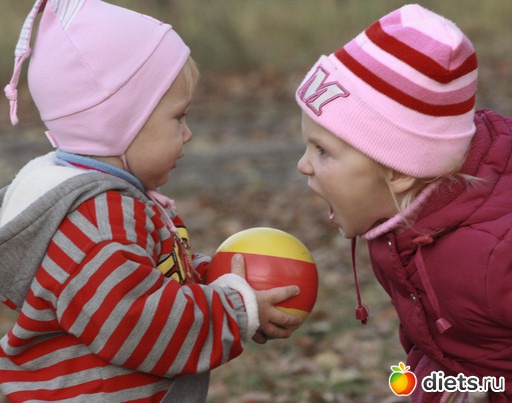 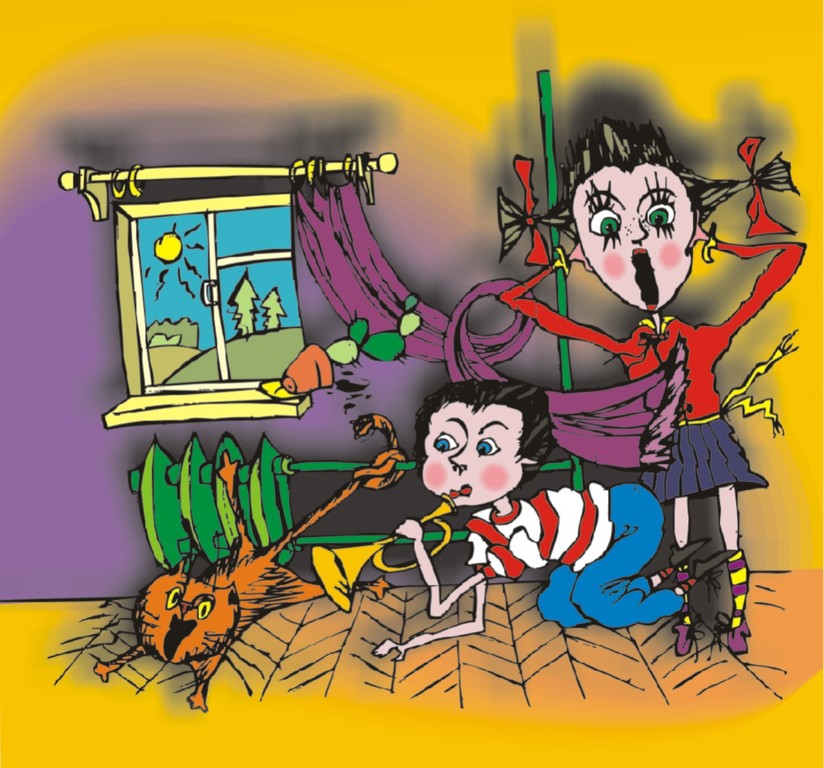 Кризис трех лет – один из самых ярких по проявлениям кризисов детства, нередко застающих родителей врасплох.Любой кризис – это внутреннее противоречие между «хочу» и «могу».Внутренний конфликт -  многие желания ребенка не соответствуют его возможностямВнешний конфликт -  ребенок сталкивается с постоянной опекой взрослых         И что делать в такой ситуации?     СМИРИТЬСЯ ИЛИ СОПРОТИВЛЯТЬСЯ?!Другого выхода нет! Вот малыш и сопротивляется!Основные симптомы кризиса 3-х лет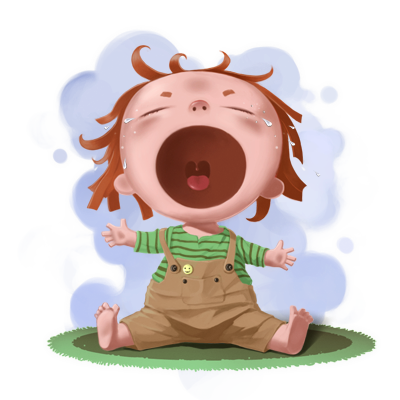 1,2. НЕГАТИВИЗМ, СТРОПТИВОСТЬРебенок поступает вопреки не только родителям, но порой даже своему собственному желанию. Малыш отказывается выполнять просьбы не потому что ему не хочется, а потому что его об этом попросили.ЧТО ДЕЛАТЬ?Например, вместо вопроса – Ты будешь кушать?, задайте вопрос – Ты будешь гречневую кашу или рисовую?, т.е. у ребенка должен быть выбор!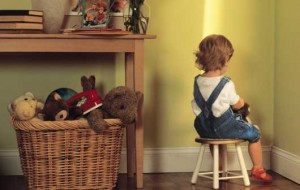 3. УПРЯМСТВОКогда ребенок упрямится, он настаивает на чем-то не потому что ему этого сильно хочется, а потому что он это потребовал: «Я так решил!»Например, малыш просит дать ему машинку, но машинки нет и мама предлагает ему замену (например, любимого робота). Малыш все равно настаивает на своем. Почему? Потому что не он так решил, а мама.ЧТО ДЕЛАТЬ?Подождите несколько минут, ребенок сам созреет и сам примет решение – попросит робота.4. СВОЕВОЛИЕРебенок все хочет сделать сам, даже если не умеет. Бывает удобнее сделать что-то за ребенка, ведь так быстрее. Но этим вы лишите его радости от процесса деятельности.ЧТО ДЕЛАТЬ?Позвольте малышу попробовать сделать все  самому, даже если вы знаете, что это им не по силам. Опыт – это сын трудных ошибок. Но если у ребенка что-то получилось, обязательно похвалите его, объясните ему, что именно он сделал хорошо, и подчеркните, какой он стал большой и самостоятельный. Такое признание в успехах придает уверенности в силах.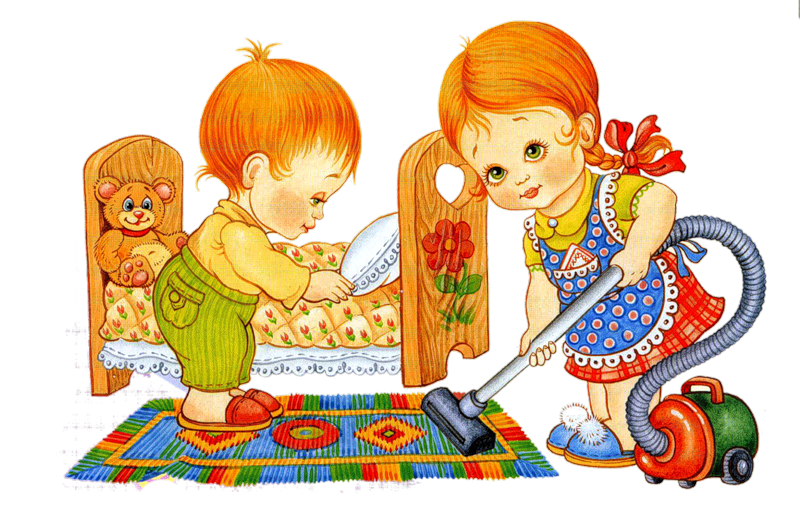 5. ПРОТЕСТ, БУНТ- это ответ на давление со стороны родителей, и их желание все решить за малыша («Не кричи!», «Не ломай!», «Садись за стол!» и т.п.). Бурная энергия ребенка должна найти выход в виде деятельности, а если ее сдерживать, то она выливается в виде эмоций (гнева. истерик). Ребенку очень тяжело долго находиться в нервном напряжении и если не наступает разрядка в виде эмоции или какого-либо вида деятельности, то возникает стресс и, как следствие, снижение иммунитета.ЧТО ДЕЛАТЬ?Если ребенок заходится в истерике, спокойно переждите ее и только потом объясните, как правильно себя вести и почему. Что-либо объяснять во время истерики бесполезно!!!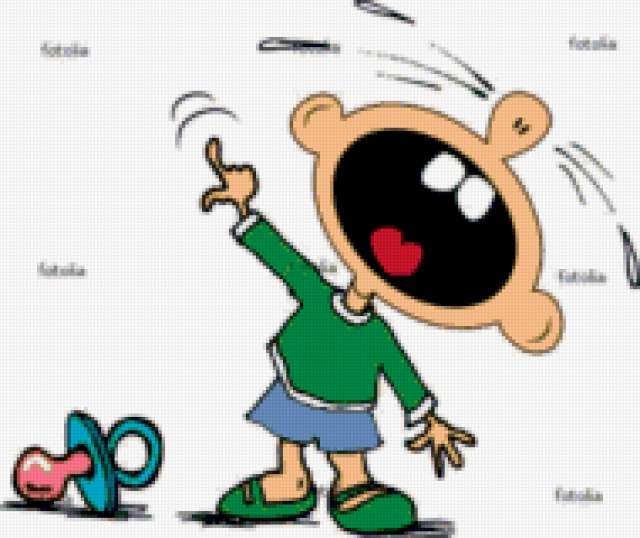 6. ОБЕСЦЕНИВАНИЕИзменяется отношение ребенка к любимым вещам и игрушкам (может ломать их, бросать) и к людям (может нагрубить взрослым, стукнуть маму и т.п.). Как ни странно, но это следующий этап исследовательской деятельности ребенка (не путайте с агрессией). Пока он подражает взрослым, ему интересно смотреть на их реакцию (а что будет, если…).ЧТО ДЕЛАТЬ?Направляйте энергию ребенка в мирное русло. Например, если ребенок рвет книжку, предложите ему рвать старые журналы. Подключите свою фантазию, обыграйте неприятный момент с использованием игрушек.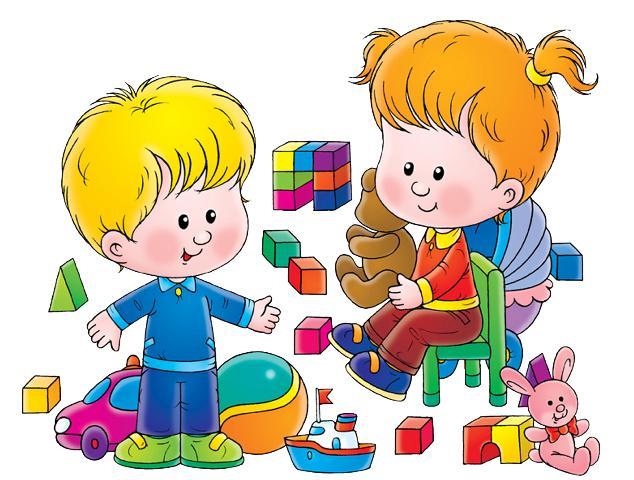 7. ДЕСПОТИЗМРебенок учится управлять окружающим миром, пытается заставить родителей делать то, что он хочет. Например, ребенок может забирать игрушки, одежду, толкать, замахиваться. Необходимо понимать, что стремление к лидерству, желание «завоевать место под солнцем» - это хорошая черта характера, которая помогает человеку быть хозяином жизни, а не слабовольным, ведомым другими людьми.ЧТО ДЕЛАТЬ? Уступайте ребенку в «мелочах», но то, что касается здоровья и безопасности самого ребенка и других людей – будьте непреклонны!!!ЧТО ДЕЛАТЬ РОДИТЕЛЯМ:ЖЕЛАЕМ УДАЧИ!!!